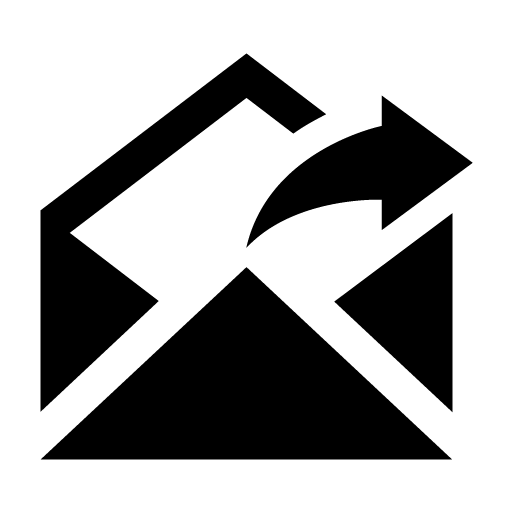 Заява про повернення грошових коштів поштовим переказом(заповнюється тільки українською мовою)      Грошові кошти прошу відправити за місцем прописки. Квитанцію додаю.«___» _______________2020 р.					________________											(підпис)Я,____________________________________________________________________________прошу Вас повернути мені кошти у сумі ___________грн.,___________коп., (сума прописом____________________________________________________________________)у зв’язку з (вказати причину повернення коштів)_________________________________________________________________________________________________________________сплачені мною через (вказати назву фінансової установи, через яку було здійснено оплату) __________________________________________________________________________________________________________________________________________________________Дата оплати «___»_____________________202__р.